OWS TEAM BAD 3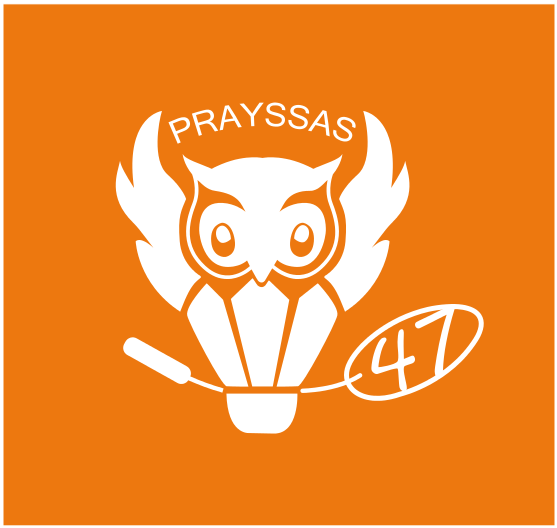 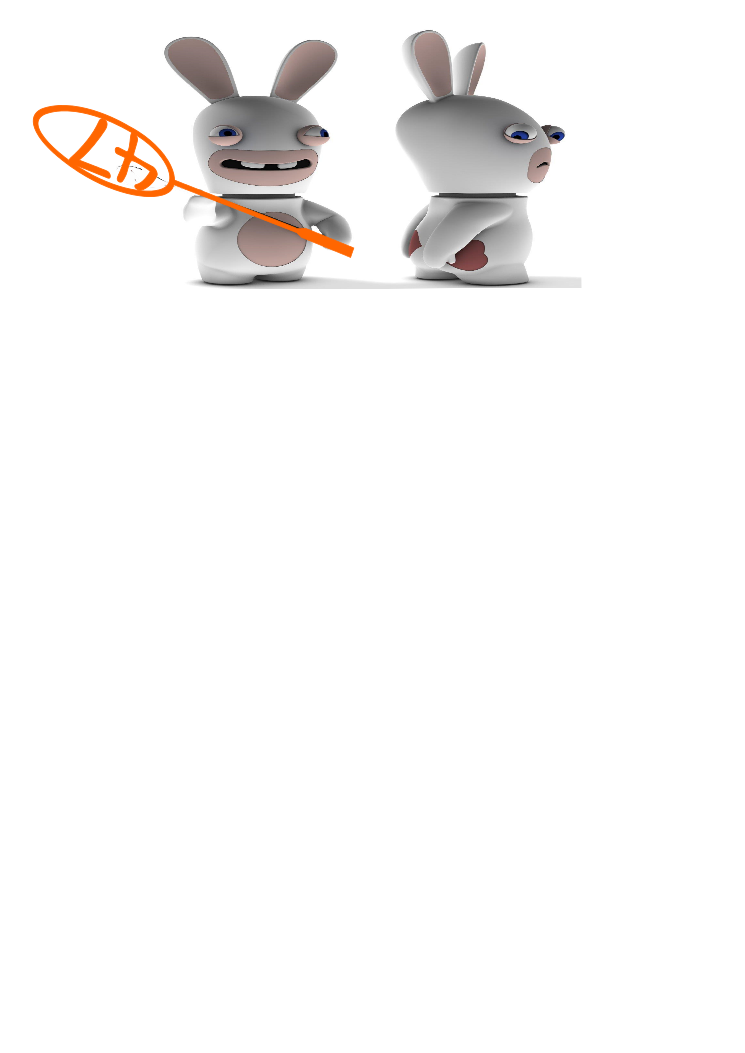 Tournoi par équipe de PrayssasLes équipes doivent être composées d‘au moins 1 homme et 1 femme et de maximum 4 joueurs.Le tournoi est ouvert à tous les joueurs jeunes et vétérans affiliés à la FFBaD dans les catégories allant de NC à A.Les joueurs d’une même équipe peuvent  avoir un classement différent et appartenir à des clubs différents.Les joueurs choisiront un nom d’équipe qui devra contenir le mot lapin, cela peut être un jeu de mots ;).Déroulement du week-endChaque rencontre se déroulera en 3 matchs (1 SH, 1 SD, 1DM).Chaque catégorie sera représentée suivant le nombre d’équipes.Chaque tableau sera constitué de poule(s) de 3, 4 5 ou 6 équipes. Et nous essayerons de faire un maximum de poules de niveau homogène.Il n’y aura aucune élimination, toutes les équipes auront au moins 3 ou 4 rencontres dans le week-end soit  6 à 8 matchs pour chaque joueur (pour équipe de 2).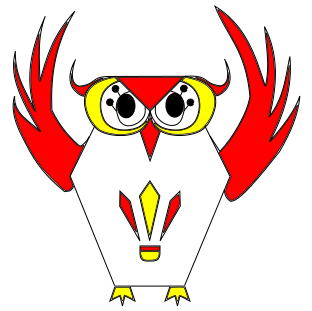 Nombre d’équipesPour  assurer ce minimum de matchs par joueur le nombre d’équipes sera limité à une trentaine.Frais d’inscription17 € par joueur pour équipe de 215€ par joueur pour équipe de 3 ou 4. Le règlement  libellé à l’ordre des chabadas47 doit être joint aux inscriptions et envoyé à :ARRECGROS VincentL’hoste47190 Galapian.Date limite d’inscriptionLa date limite d’inscription est fixée au vendredi 7 avril 2016.OWS TEAM BAD 3Lieu du tournoiLe tournoi aura lieu à la salle Léo Lagrange à Prayssas.Prayssas est à environ 15 km d’Agen, à approximativement 20 minutes des sorties d’autoroute d’Aiguillon ou d’Agen. Nous vous communiquerons les coordonnées GPS lors des convocations. Les horaires des convocationsL’accueil des premières équipes se fera à partir de 7h30 et sera étalé sur la matinée. Les premières rencontres commenceront à 8h00. 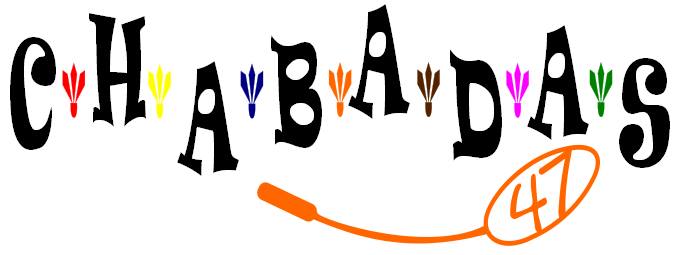 InformationsLe tournoi est en cours d’autorisation : n°Tous les documents seront envoyés par email aux présidents de clubs. Merci de faire passer cela par email à vos joueurs pour éviter trop d’impression.Tous les documents seront sur notre site : chabadas47.jimdo.com rubrique « le chouette tournoi ».Tous les documents seront sur le site badiste et le site badnet. Merci de n’imprimer qu’en cas de besoin.Pour tout renseignement, vous pouvez nous contacter :Email :  chabadas47@gmail.comTel :       Vincent Arrecgros : 06.43.69.30.12Hébergement Nous vous communiquerons prochainement l’adresse de gites et hôtels sur place ou proches de Prayssas.Ecobad et Partenariat Notre tournoi se voudra Eco-responsable, la buvette sera an quasi-totalité issue de produits de notre village et tout sera servi en vaisselle réutilisable.Chaque inscription fera l’objet d‘un don de 1€ à notre partenaire SOLIBAD.Nos partenaires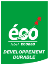 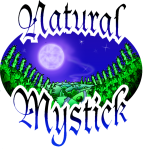 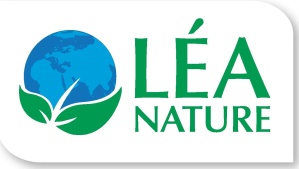 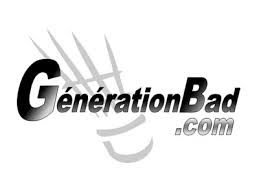 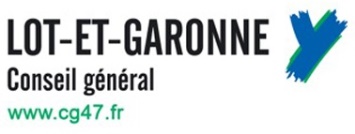 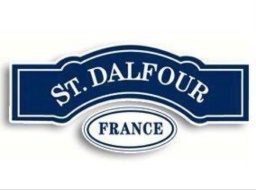 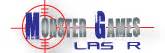 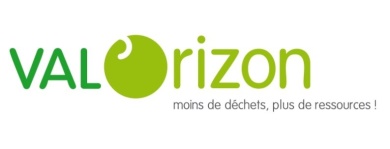 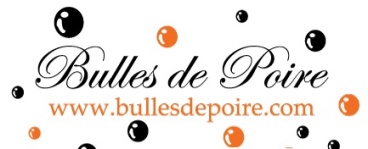 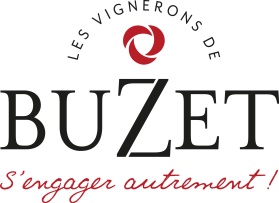 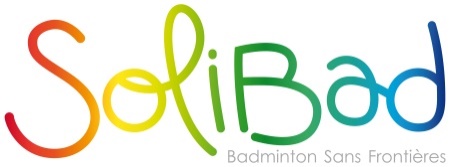 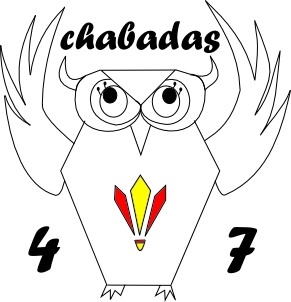 